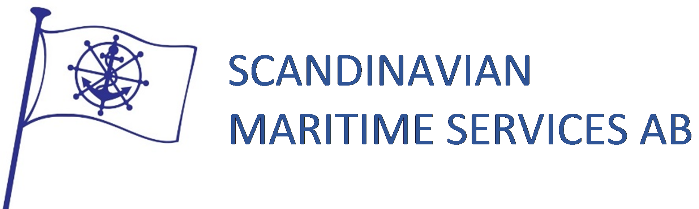 Please also send by e-mail or onedrive, dropbox or similar:Copies of certificates issued by  and Classification SocietyLatest quarterly report from the ClassGA planRecent photos of:- side view- deck area / hatches- hold(s)- bridge- engine room- accommodation- galley- others availableState when photos takenE-mail all info to projects@scandimar.se  If files are large, please upload to Dropbox, OneDrive, Google Drive or similar and send us linkfrom where we can download the documentsShip’s nameIMO NumberShip’s typeFlagDWT (SSW)SSW Draft, loaded in meterSSW Draft, ballast in meterGT / NTBuilt, Year / PlaceClassification Society  Class Notation  Ice classCertificate status:   Next SS   Next DD   Next AnnualsCertified for GMDSS AreasDimensions in meter   Loa   Lpp   Beam   Depth   Height keel – mast topHolds:   No.   Size   Boxed – Fully or partly   Floor type   Floor strength   Ventilation   CO2   IMO cargo fitted   Smoke detectors   Double sidesReefer points – On deck / In holdsHatches:   No.   Type   Size   Strength per m2Cargo capacity   Grain / Bale (cbm /cbft)   Timber   ContainersCargo gear Type    Number & capacityMain engine - maker & type   Bhp / Kw   Fuel type(s)   Propeller type   Rudder typeShaft generatorSpeed / consumption loaded/ballastAuxiliary engine1Auxiliary engine2Auxiliary engine3Harbour generatorEmergency generatorBow thruster, kWTank capacities (in cbm)   IFO   GO   Ballast   Potable (fresh) waterAccommodation:   Air conditioned   No. of cabinsNationality of officers / ratingsLDT	Present trading areaDelivery place / areaDelivery time after MOA signedPrice, asking / absolute minimumAdditional information